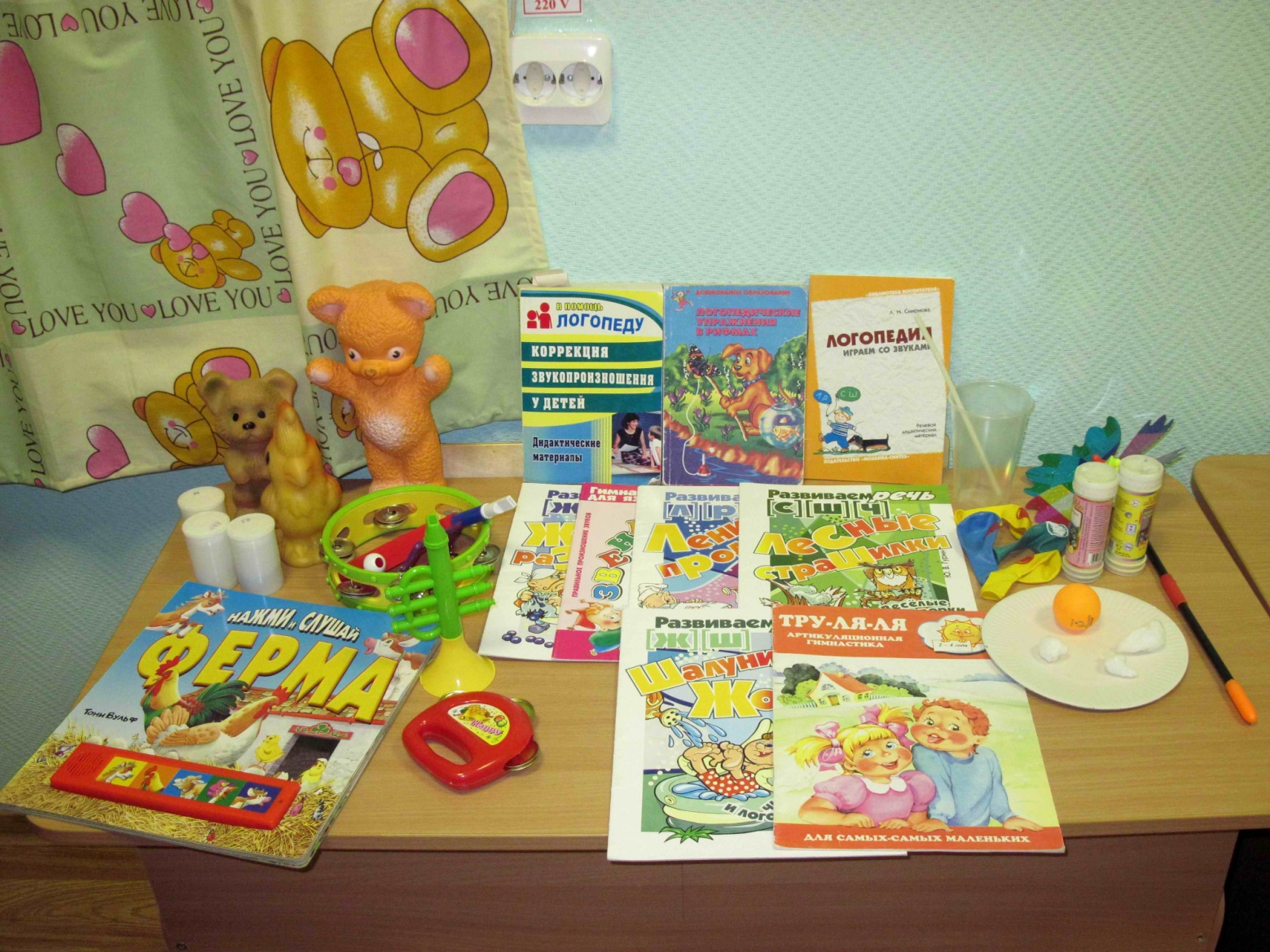 Фото 1